Российская  Федерация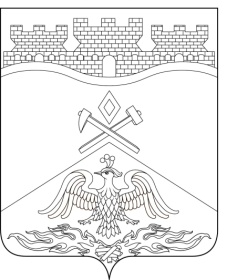 Ростовская  областьг о р о д   Ш а х т ы           ГОРОДСКАЯ ДУМАРЕШЕНИЕ № 40145-го заседания городской Думы города ШахтыПринято 25 июля 2023 годаОб утверждении Порядка учета предложений по проекту Устава муниципального образования «Город Шахты», проекту решения городской Думы города Шахты о внесении изменений и дополнений в Устав муниципального образования «Город Шахты» и участия граждан в его обсужденииВо исполнение статьи 44 Федерального закона от 06.10.2003 №131-ФЗ «Об общих принципах организации местного самоуправления в Российской Федерации», городская Дума города ШахтыРЕШИЛА:Утвердить Порядок учета предложений по проекту Устава муниципального образования «Город Шахты», проекту решения городской Думы города Шахты о внесении изменений и дополнений в Устав муниципального образования «Город Шахты» и участия граждан в его обсуждении (далее – Порядок) согласно Приложению.Признать утратившим силу решение городской Думы города Шахты от 26.04.2007 №318 «Об утверждении Порядка учета предложений по проекту решения городской Думы «О внесении изменений и дополнений в Устав муниципального образования «Город Шахты», утвержденный решением городской Думы №106 от 08.11.2005» и участия граждан в его обсуждении».Настоящее решение вступает в силу со дня его официального опубликования.Контроль за исполнением настоящего решения возложить на председателя городской Думы – главу города Шахты.И.о. председателя городской Думы –главы города Шахты								К. Корнеев25 июля 2023 годаРазослано: Министерству региональной политики и массовых коммуникаций Правительства РО, Администрации города Шахты, прокуратуре, СМИ, дело.Приложениек решению городской Думы города Шахты«Об утверждении Порядка учета предложенийпо проекту Устава муниципального образования «Город Шахты»,проекту решения городской Думы города Шахтыо внесении изменений и дополнений в Уставмуниципального образования «Город Шахты»и участия граждан в его обсужденииПОРЯДОК УЧЕТА ПРЕДЛОЖЕНИЙ ПО ПРОЕКТУ УСТАВА МУНИЦИПАЛЬНОГО ОБРАЗОВАНИЯ «ГОРОД ШАХТЫ», ПРОЕКТУ РЕШЕНИЯ ГОРОДСКОЙ ДУМЫ ГОРОДА ШАХТЫ О ВНЕСЕНИИ ИЗМЕНЕНИЙ И ДОПОЛНЕНИЙ В УСТАВ МУНИЦИПАЛЬНОГО ОБРАЗОВАНИЯ «ГОРОД ШАХТЫ»И УЧАСТИЯ ГРАЖДАН В ЕГО ОБСУЖДЕНИИСтатья 1. Общие положенияНастоящий Порядок разработан в соответствии с требованиями Федерального закона от 06.10.2003 №131-ФЗ «Об общих принципах организации местного самоуправления в Российской Федерации» в целях учета предложений по проекту Устава муниципального образования «Город Шахты», проекту решения городской Думы города Шахты о внесении изменений и дополнений в Устав муниципального образования «Город Шахты» и участия граждан в его обсуждении (далее – Проект).Проект не позднее чем за 30 дней до дня рассмотрения вопроса о принятии решений по Проектам подлежит официальному опубликованию с одновременным опубликованием настоящего Порядка.Статья 2. Субъекты внесения предложенийпо ПроектуПредложения по проекту Устава муниципального образования «Город Шахты», проекту решения городской Думы города Шахты о внесении изменений и дополнений в Устав муниципального образования «Город Шахты» могут вноситься следующими субъектами внесения предложений по Проекту:гражданами Российской Федерации, проживающими на территории муниципального образования «Город Шахты», в том числе представителями органов территориального общественного самоуправления, инициативных групп граждан (далее – физические лица);юридическими лицами, осуществляющими деятельность на территории муниципального образования «Города Шахты»;органами публичной власти.Статья 3. Порядок внесения предложений по ПроектуСубъекты внесения предложений по Проекту вносят в городскую Думу города Шахты предложения в течение не менее 20 дней со дня официального опубликования Проекта, при этом указываются следующие сведения:для физических лиц:фамилия, имя, отчество (при наличии);дата рождения;адрес места жительства (регистрации);контактный телефон;текст предложения по Проекту;для юридических лиц на официальном бланке:наименование;место нахождения;текст предложения по Проекту;Предложения принимаются:посредством почтового отправления по адресу: 346 500, г.Шахты, ул.Советская, 187/189 (городская Дума города Шахты);при личном обращении в городскую Думу города Шахты по адресу: 346 500, г.Шахты, ул.Советская, 187/189 (городская Дума города Шахты, каб. 208) ежедневно, кроме субботы и воскресенья, с 9:00 до 18:00 (пятница с 9:00 до 16:45);e-mail: info@shakhty-duma.ru;по системе электронного документооборота и делопроизводства «Дело».Предложения должны быть конкретными, в том числе содержать ссылку на статью, часть, пункт Проекта, в который они вносятся, основания их внесения, ссылку на действующее законодательство.Срок окончания внесения предложений не может завершаться позднее чем срок окончания приема замечаний и предложений в рамках проведения публичных слушаний по Проекту.Решение городской Думы города Шахты «Об организации учета предложений и участии граждан в обсуждении проекта решения городской Думы 
«О внесении изменений и дополнений в Устав муниципального образования «Город Шахты» должно содержать информацию о сроках приема замечаний и предложений.Статья 4. Порядок участия в обсуждении Проекта и рассмотрение предложений по ПроектуУчастие граждан в обсуждении Проекта осуществляется путем внесения предложений в соответствии со статьей 3 настоящего Порядка и посредством участия в публичных слушаниях в соответствии с Порядком организации и проведения публичных слушаний в городе Шахты, утвержденном решением городской Думы города Шахты от 25.05.2006 №205.Предложения по Проекту, поступающие в письменной форме посредством почтового отправления, при личном обращении в городскую Думу города Шахты, на адрес городской Думы города Шахты, регистрируются городской Думой города Шахты.Предложения по Проекту, представленные в срок, установленный статьей 3 настоящего Порядка, подлежат обязательному рассмотрению. Предложения, представленные с нарушением Порядка и сроков, рассмотрению не подлежат.В течение 10 дней, если иное не установлено законодательством, аппарат городской Думы города Шахты (при необходимости во взаимодействии со специалистами Администрации города Шахты) анализирует поступившие предложенияи составляет заключение о соответствии предложений по Проекту действующему законодательству. Указанное заключение направляется для последующего рассмотрения на заседании Консультативного комитета по анализу муниципальных правовых актов и внесению изменений в Устав муниципального образования «Город Шахты» (далее – Комитет).Решение о принятии или отклонении предложений по Проекту в трехдневный срок со дня его составления направляется субъекту внесения предложений по Проекту.Решение Комитета об одобрении Проекта в трехдневный срок направляется в городскую Думу города Шахты.Заседание городской Думы города Шахты по рассмотрению Проекта проводится не ранее чем через 30 дней со дня опубликования Проекта.Верно:Управляющий делами                                                                           А. Сафронова